Curriculum Vitae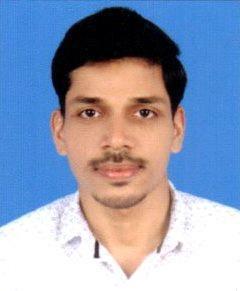 AJMAL E-mail:  ajmal.382261@2freemail.com __________________________________________________Career ObjectiveMaster's Degree with Extensive experience in IT Platform, which includes System/Network administration, which will both utilize and strengthen my skills. I am looking ahead to work in challenging environment and strive for excellence in IT Support.Profile in briefOS installation- Win XP, Win Server 2007, 8 and 10Expertise in Assembling and disassembling the computerBasic Networking, Data Sharing, Internet Maintenance, troubleshootingSharing folder, sharing device, Printer installation and troubleshootingSolid Working Experience in Web DesigningEffective presenter, trainer and team player with strong, planning, analysis and implementation skillsWorking ExperienceSep 2015 – Jan 2017.Company:	Code&Hue, Cochin, Kerala, IndiaDesignation:	Web DeveloperKey Responsibilities:•	Team Leader of the various projects in different domain.•	Forming skill set for mobile website development using latest web technologies like HTML5, CSS3 & jQuery, Bootstrap, JavaScript frameworks.•	Implementation and maintenance of websites.Feb 2014 – Sep 2015Company:	Aitrich Technologies, Kerala, IndiaDesignation:	Trainer and Web DeveloperAcademic QualificationMaster of Computer Application (MCA) By Bharathiar University (Completed)Bachelor of Computer Application (BCA) By Bharathiar University (Completed)Skill ProfilePersonal DetailsOperating System:Windows 8/10, UbuntuProgramming Languages:VB, C#Web Technologies:HTML5, CSS3, ASP.Net, Ajax, Jquery, SassFrameworks:Bootstrap, Foundation, EmberJSScripting languages:JavaScriptDevelopment Tools:Brackets.io, Sublime, Dreamweaver CS6,Netbeans,Construct2Web server:IISFunctional Domain:Internet & Web Technologies.Date of Birth:29th July 1992Sex:MaleNationality:IndianLanguages Known:English, Malayalam, HindiMarital Status:SingleHobbies:Web surfing, Reading etc.Visa Status:Visit Visa